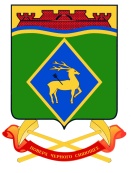 РОСТОВСКАЯ ОБЛАСТЬСОБРАНИЕ ДЕПУТАТОВ БЕЛОКАЛИТВИНСКОГО РАЙОНАРЕШЕНИЕО внесении изменений в решение Собрания депутатовБелокалитвинского района от 28 апреля 2011 года № 69 «Об оплате труда муниципальных служащих и лиц, замещающих муниципальные должности в органах местного самоуправления Белокалитвинского района»В соответствии с Федеральным законом от 06 октября 2003 года №131-ФЗ «Об общих принципах организации местного самоуправления в Российской Федерации», Федеральным законом от 02 марта 2007 года № 25-ФЗ «О муниципальной службе в Российской Федерации», Областным законом от 14 октября 2014 года № 243-ЗС «О внесении изменений в областные законы «О муниципальной службе в Ростовской области» и «О гарантиях осуществления полномочий депутата представительного органа муниципального образования, члена выборного органа местного самоуправления, выборного должностного лица местного самоуправления в Ростовской области», Уставом муниципального образования «Белокалитвинский район», постановлением Правительства Ростовской области от 02 марта 2015 года № 130 «О внесении изменений в постановление Правительства Ростовской области от 10 ноября 2011 года № 116»Собрание депутатов Белокалитвинского районаРЕШИЛО:1. Внести в Приложение к решению Собрания депутатов Белокалитвинского района от 28 апреля 2011 года № 69 «Об оплате труда муниципальных служащих и лиц, замещающих муниципальные должности в органах местного самоуправления Белокалитвинского района» следующие изменения:1.1. В части 7 статьи 1. «Оплата труда лиц, замещающих муниципальные должности в органах местного самоуправления Белокалитвинского района, осуществляющих свои полномочия на постоянной основе»: 1.1.1. в пункте 3 слово «трех» заменить цифрой «3»;1.1.2. пункт 4 изложить в следующей редакции:«4) Материальная помощь (в расчете на год)выплачивается в размере 1,5 должностного оклада. Выплата материальной помощи производится без издания распорядительного документа равными частями один раз в квартал в первой декаде месяца, следующего за истекшим кварталом, в четвертом квартале - до 25 декабря. Лицу, замещающему муниципальную должность, в результате наделения полномочиями, избрания, назначения на соответствующую должность в течение текущего квартала, выплата материальной помощи производится без издания распорядительного документа в первой декаде месяца, следующего за истекшим кварталом, в четвертом квартале - до 25 декабря, пропорционально полным месяцам, прошедшим со дня наделения полномочиями, избрания, назначения на соответствующую должность.При освобождении лица, замещающего муниципальную должность, от должности в связи с прекращением его полномочий, в том числе досрочно, выплата материальной помощи производится пропорционально полным месяцам, прошедшим с начала текущего кварталадо дня освобождения его от должности. В случае прекращения полномочий лица, замещающего муниципальную должность, связанных с совершением им виновных действий, материальная помощь не выплачивается;».1.2. В части 6 статьи 2. «Оплата труда муниципальных служащих органов местного самоуправления Белокалитвинского района»:1.2.1. в пункте 7 слово «двух» заменить цифрой«2»;1.2.2. в пункте 8 второй, третий, четвертый и пятый абзацы изложить в следующей редакции:«Материальная помощь (в расчете на год) выплачивается в размере 1,0 должностного оклада. Выплата материальной помощи производится без издания распорядительного документа равными частями один раз в квартал в первой декаде месяца, следующего за истекшим кварталом, в четвертом квартале - до 25 декабря. Муниципальному служащему, принятому на муниципальную службу в течение квартала, выплата материальной помощи производится пропорционально отработанным полным месяцам в текущем квартале, прошедшим со дня поступления на муниципальную службу. При выходе на муниципальную службу муниципального служащего, находившегося в отпуске по уходу за ребенком, выплата материальной помощи такому муниципальному служащему производится в первой декаде месяца, следующего за истекшим кварталом, в четвертом квартале - до 25 декабря, пропорционально отработанным полным месяцам, прошедшим со дня выхода на муниципальную службу.  При увольнении муниципального служащего с муниципальной службы выплата материальной помощи производится пропорционально отработанным полным месяцам, прошедшим с начала квартала до дня увольнения со службы. В случае увольнения с муниципальной службы по основаниям, предусмотренным пунктами 3,5,6,7,11 статьи 81 Трудового кодекса Российской Федерации, материальная помощь не выплачивается.»;1.3. в статье 4. «Формирование фонда оплаты труда муниципальных служащих и лиц, замещающих муниципальные должности»:1.3.1. в пункте 4 части 1 слово «трех» заменить цифрой «3»;1.3.2. в пункте 8 части 2 слова: «в размере трех» заменить цифрой: «2,4».1.4. В приложении 1 к Положению об оплате труда муниципальных служащих и лиц, замещающих муниципальные должности в органах местного самоуправления Белокалитвинского района:1.4.1. в разделе I исключить слова «председатель Собрания депутатов Белокалитвинского района»;1.4.2. в разделе II в третьей строке исключить слова «Собрания депутатов района».1.5. В приложении 2 к Положению об оплате труда муниципальных служащих и лиц, замещающих муниципальные должности в органах местного самоуправления Белокалитвинского района:1.5.1. в разделе I исключить слова «председатель Собрания депутатов Белокалитвинского района»;1.5.2. в разделе II в третьей строке исключить слова «Собрания депутатов района».1.6. В статье 2 приложения 3 к Положению об оплате труда муниципальных служащих и лиц, замещающих муниципальные должности в органах местного самоуправления Белокалитвинского района пункт 9 изложить в следующей редакции:«9. Выплата премий в I, II, III кварталах осуществляется не позднее 25 числа месяца, следующего за учетным периодом, в IV квартале – в декабре учетного периода.».2.Настоящее решение вступает в силу после его официального опубликования, за исключением пунктов 1.1.2 и 1.2.2 настоящего решения.3. Пункты 1.1.2 и 1.2.2 настоящего решения вступают в силу с 01 января 2016 года.4. Контроль за исполнением настоящего решения возложить на председателя постоянной комиссии Собрания депутатов Белокалитвинского района по экономической реформе, бюджету, налогам и муниципальной собственности С.В. Харченко и управляющего делами Администрации Белокалитвинского района Л.Г. Василенко.30 июля 2015 года№ 18г. Белая КалитваГлава Белокалитвинского района______________   О.А. Мельникова30 июля 2015 годаПредседатель Собрания депутатов Белокалитвинского района _____________        С.В.Харченко